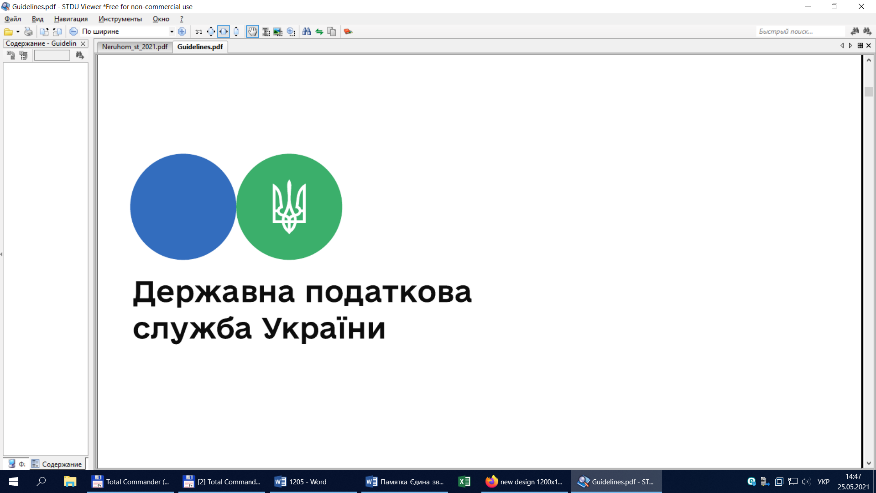 У Головному управлінні ДПС у Чернівецькій області нагадують, законодавством тимчасово були звільнені від нарахування, обчислення та сплати єдиного внеску підприємці, які обрали спрощену систему оподаткування, і належать до першої групи платників єдиного податку, в частині сум, що підлягають нарахуванню, обчисленню та сплаті такими особами за періоди з 01 по 31 грудня 2020 року, з 01 січня по 31 травня 2021 року за себе (п.п. 9 прим. 10.1 розд. VIII «Прикінцеві та перехідні положення» Закону України від 08.07.2010 № 2464-VI «Про збір та облік єдиного внеску на загальнообов’язкове державне соціальне страхування»). Відтак, такі особи можуть прийняти рішення про нарахування, обчислення та сплату єдиного внеску за зазначені періоди в розмірах та порядку, визначених Законом № 2464. У такому разі інформація про сплачені суми зазначається у звітності про нарахування єдиного внеску за звітний період. Періодом, за який фізичні особи – підприємці – платники єдиного внеску подають звітність до контролюючого органу (звітним періодом), є календарний рік (абз. п’ятий частини восьмої ст. 9 Закону № 2464). Підприємці – платники єдиного податку першої – третьої груп подають у складі податкової декларації платника єдиного податку – фізичної особи за формою, затвердженою наказом МФУ від 19.06.2015 №578 (у редакції від 09.12.2020 №752): - додаток 1 «Відомості про суми нарахованого доходу застрахованих осіб та суми нарахованого єдиного внеску», який передбачає розд. 9 «Визначення сум нарахованого доходу застрахованих осіб та сум нарахованого єдиного внеску». Отже, підприємці – платники єдиного податку першої групи, які відповідно до п.п. 9 прим. 10.1 розд. VIII Закону № 2464 звільняються від сплати єдиного внеску, графи 2 – 4 розд. 9 Додатка 1 в розрізі рядків січень, лютий, березень, квітень, травень звітного 2021 року заповнюють наступним чином:  у графі 2 «Самостійно визначена сума, на яку нараховується єдиний внесок з урахуванням максимальної величини»; у графі 3 «Розмір єдиного внеску»;  у графі 4 «Сума нарахованого єдиного внеску» - на паперових носіях проставляються прочерки, в електронній формі – поле залишається незаповненим. Підписуйтесь на наші офіційні сторінки в соціальних мережах. ДПС у Чернівецькій області: Facebook: https://www.facebook.com/tax.chernivtsi/  «InfoTAX» http:/t.me/infoTAXbot Телеграм-канал ДПС https://t.me/tax_gov_ua 